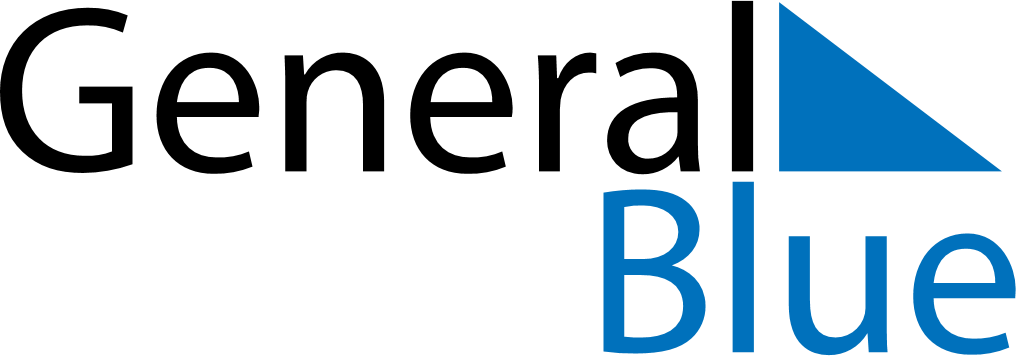 March 2024March 2024March 2024March 2024March 2024March 2024March 2024Halikko, Southwest Finland, FinlandHalikko, Southwest Finland, FinlandHalikko, Southwest Finland, FinlandHalikko, Southwest Finland, FinlandHalikko, Southwest Finland, FinlandHalikko, Southwest Finland, FinlandHalikko, Southwest Finland, FinlandSundayMondayMondayTuesdayWednesdayThursdayFridaySaturday12Sunrise: 7:26 AMSunset: 5:53 PMDaylight: 10 hours and 27 minutes.Sunrise: 7:23 AMSunset: 5:56 PMDaylight: 10 hours and 32 minutes.34456789Sunrise: 7:20 AMSunset: 5:58 PMDaylight: 10 hours and 38 minutes.Sunrise: 7:17 AMSunset: 6:01 PMDaylight: 10 hours and 43 minutes.Sunrise: 7:17 AMSunset: 6:01 PMDaylight: 10 hours and 43 minutes.Sunrise: 7:14 AMSunset: 6:03 PMDaylight: 10 hours and 49 minutes.Sunrise: 7:11 AMSunset: 6:06 PMDaylight: 10 hours and 54 minutes.Sunrise: 7:08 AMSunset: 6:08 PMDaylight: 11 hours and 0 minutes.Sunrise: 7:05 AMSunset: 6:11 PMDaylight: 11 hours and 5 minutes.Sunrise: 7:02 AMSunset: 6:13 PMDaylight: 11 hours and 11 minutes.1011111213141516Sunrise: 6:59 AMSunset: 6:16 PMDaylight: 11 hours and 17 minutes.Sunrise: 6:56 AMSunset: 6:18 PMDaylight: 11 hours and 22 minutes.Sunrise: 6:56 AMSunset: 6:18 PMDaylight: 11 hours and 22 minutes.Sunrise: 6:53 AMSunset: 6:21 PMDaylight: 11 hours and 28 minutes.Sunrise: 6:50 AMSunset: 6:24 PMDaylight: 11 hours and 33 minutes.Sunrise: 6:47 AMSunset: 6:26 PMDaylight: 11 hours and 39 minutes.Sunrise: 6:44 AMSunset: 6:29 PMDaylight: 11 hours and 44 minutes.Sunrise: 6:41 AMSunset: 6:31 PMDaylight: 11 hours and 50 minutes.1718181920212223Sunrise: 6:37 AMSunset: 6:34 PMDaylight: 11 hours and 56 minutes.Sunrise: 6:34 AMSunset: 6:36 PMDaylight: 12 hours and 1 minute.Sunrise: 6:34 AMSunset: 6:36 PMDaylight: 12 hours and 1 minute.Sunrise: 6:31 AMSunset: 6:39 PMDaylight: 12 hours and 7 minutes.Sunrise: 6:28 AMSunset: 6:41 PMDaylight: 12 hours and 12 minutes.Sunrise: 6:25 AMSunset: 6:43 PMDaylight: 12 hours and 18 minutes.Sunrise: 6:22 AMSunset: 6:46 PMDaylight: 12 hours and 23 minutes.Sunrise: 6:19 AMSunset: 6:48 PMDaylight: 12 hours and 29 minutes.2425252627282930Sunrise: 6:16 AMSunset: 6:51 PMDaylight: 12 hours and 35 minutes.Sunrise: 6:13 AMSunset: 6:53 PMDaylight: 12 hours and 40 minutes.Sunrise: 6:13 AMSunset: 6:53 PMDaylight: 12 hours and 40 minutes.Sunrise: 6:10 AMSunset: 6:56 PMDaylight: 12 hours and 46 minutes.Sunrise: 6:07 AMSunset: 6:58 PMDaylight: 12 hours and 51 minutes.Sunrise: 6:04 AMSunset: 7:01 PMDaylight: 12 hours and 57 minutes.Sunrise: 6:00 AMSunset: 7:03 PMDaylight: 13 hours and 2 minutes.Sunrise: 5:57 AMSunset: 7:06 PMDaylight: 13 hours and 8 minutes.31Sunrise: 6:54 AMSunset: 8:08 PMDaylight: 13 hours and 13 minutes.